附件62019年第一季度市民就医不满意原因反馈情况注：表格数据为对某方面不满意的回复人数占全部回复人数的比例。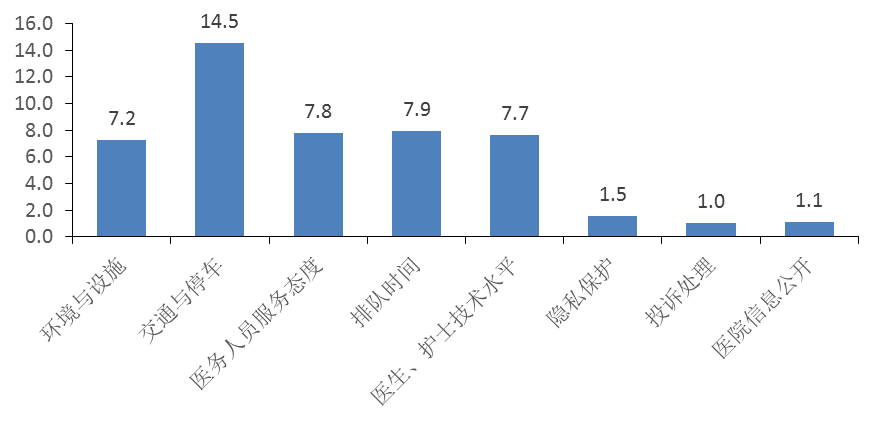 图5 2019年第一季度市民就医不满意原因反馈总体情况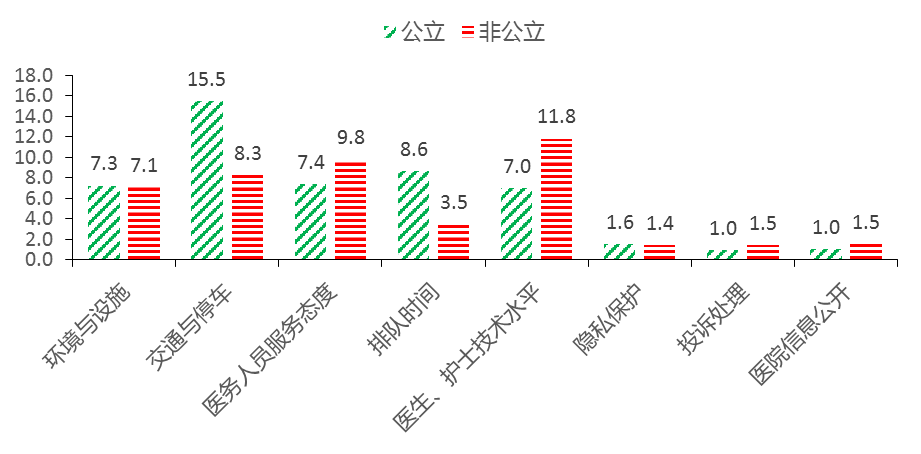 图6 2019年第一季度市民在公立医院和非公立医院就医不满意原因反馈情况举办主体环境与设施（%）交通与停车（%）医务人员服务态度（%）排队时间（%）医生、护士技术水平（%）隐私保护（%）投诉处理（%）医院信息公开（%）公立7.315.57.48.67.01.61.01.0非公立7.18.39.83.511.81.41.51.5全市7.214.57.87.97.71.51.01.1